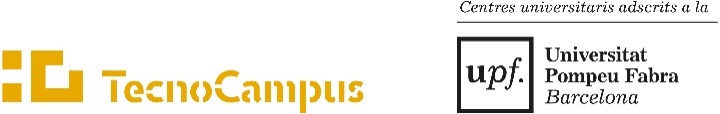 AUTORITZA a tramitar la seva matrícula a: IMPRESCINDIBLE Mataró,       de/d’       de 20     AUTORITZACIÓ DE TRAMITACIÓ DE MATRÍCULANom i cognoms estudiant:                                                          , amb DNI       Nom i cognoms:                                                                           , amb DNI       Adjuntar fotocòpia del DNI de l’estudiant.Adjuntar fotocòpia del DNI de la persona autoritzada, que també haurà de mostrar l’original.Signatura de l’estudiant,Signatura de la persona autoritzada,